 Základná umelecká škola, Jantárová 6, 040 01 Košice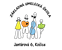 V zmysle § 84 ods. 1 zákona NR SR č. 138/2019 Z. z. o pedagogických a odborných zamestnancoch a o zmene a doplnení niektorých zákonov a ktorým sa menia a dopĺňajú niektoré zákony zverejňujeme informáciu o voľných pracovných miestach pedagogických a odborných zamestnancov: Názov a adresa zamestnávateľa: Základná umelecká škola, Jantárová 6, 040 01 Košice Počet voľných pracovných miest: 1 Druh pracovného pomeru:  100 % úväzok na dobu určitú do 31.08.2024Kategória voľného pracovného miesta: učiteľ Podkategória pedagogického zamestnanca: učiteľ  na základnej umeleckej škole : - hra na gitareKvalifikačné predpoklady: minimálne vyššie odborné vzdelanie príslušného študijného odboru podľa zákona č. 138/2019 Z. z. o pedagogických zamestnancoch a o zmene a doplnení niektorých zákonov a vyhlášky MŠ SR č. 173/2023 Z. z., ktorou sa ustanovujú kvalifikačné predpoklady a osobitné kvalifikačné požiadavky pre jednotlivé kategórie pedagogických zamestnancov a odborných zamestnancov Ponúkame:
nástupný plat v zmysle zákona č. 138/2019 Z.z. o pedagogických zamestnancoch a odborných 
zamestnancoch, zákona č. 553/2003 Z.z. o odmeňovaní niektorých zamestnancov pri výkone 
práce vo verejnom záujme a o zmene a doplnení niektorých zákonov vo výške  v závislosti od platovej triedy, odpracovaných rokov a úväzku.Požadované doklady: - žiadosť, - životopis, - súhlas so spracovaním osobných údajov- motivačný list, - kópie dokladov o nadobudnutom vzdelaní- ovládanie štátneho jazykaVšetky potrebné doklady zašlite poštou, osobne alebo emailom do 30.06. 2023 na riaditeľstvo školy. Škola bude kontaktovať iba vybraných uchádzačov. Nástup do zamestnania: 09/2023 Kontakt: Žiadosti zasielajte poštou na adresu zamestnávateľa: Základná umelecká škola 							Jantárová 6							040 01 Košice						email: zusjantarova@zusjantarova.sk						     tel: 055/6787778V Košiciach 09.06.2023						Mgr.art. Samsely Ján      Riaditeľ školy